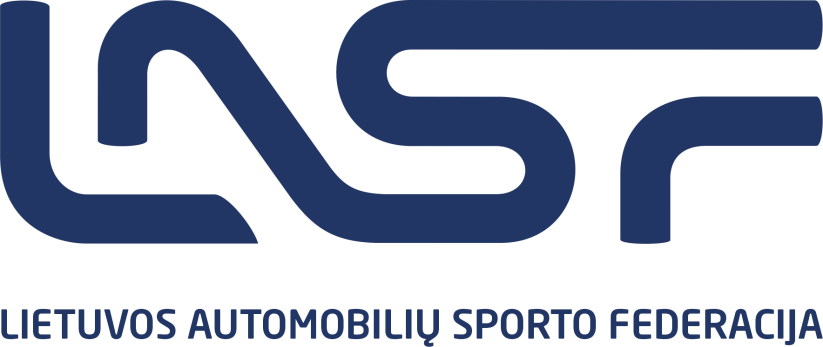 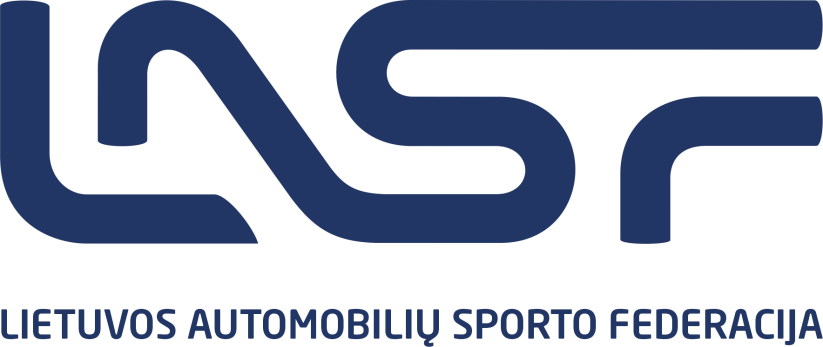 PATVIRTINTA : BENDROS NUOSTATOS TAISYKLĖS BENDRI ĮSIPAREIGOJIMAI BENDROS SĄLYGOS ČEMPIONATO ETAPAI  Tiksli data, etapo pavadinimas, vykdymo vieta bei organizatorius skelbiami LASF puslapyje www.lasf.lt bei oficialiuose Organizatorių puslapiuose. Čempionato etapo datos gali būti keičiamos vadovaujantis LASVOVT. LICENCIJOS IR PARAIŠKOS KLASĖS ETAPŲ ORGANIZAVIMAS ČEMPIONATO ĮSKAITOS ČEMPIONŲ VARDAI IR APDOVANOJIMAI DRAUDIMAS LASF ATSTOVAI OFICIALŪS ASMENYS PARAIŠKA. STARTINIS MOKESTIS LEIDIMAI INSTRUKCIJOS IR INFORMACIJA INCIDENTAI PROTESTAI IR APELIACIJOS BAUDOS VAIRUOTOJŲ KEITIMAS CHRONOMETRAVIMAS VAIRAVIMAS DALYVAUJANČIŲ AUTOMOBILIŲ SKAIČIUS STARTINIAI NUMERIAI IR UŽRAŠAI ANT AUTOMOBILIŲ REKLAMA DALYVIŲ REGISTRACIJA IR TECHNINĖ KOMISIJA PADANGŲ APRIBOJIMAI IR TIEKIMAS ETAPO METU SVĖRIMAS PAPILDOMAS SVORIS (BoP) AUTOMOBILIAI BENDRAS SAUGUMAS PIT LANE DEGALAI, DEGALŲ PILDYMAS TRENIRUOTĖS IR KVALIFIKACINIAI VAŽIAVIMAI TRENIRUOČIŲ IR KVALIFIKACINIŲ VAŽIAVIMŲ SUSTABDYMAS STARTO POZICIJOS BRIFINGAS – DALYVIŲ SUSIRINKIMAS STARTO PROCEDŪRA LENKTYNĖS SAUGOS AUTOMOBILIS (SAFETY CAR) LENKTYNIŲ SUSTABDYMAS LENKTYNIŲ TĘSIMAS FINIŠAS PARC FERME (UŽDARAS PARKAS) KLASIFIKACIJA APDOVANOJIMAI SPAUDOS KONFERENCIJA KITOS PAPILDOMOS SĄLYGOS TEISĖS IR PATAISOS TURINYS TURINYS PUSLAPIS BENDROS NUOSTATOS BENDROS NUOSTATOS 3 TAISYKLĖS TAISYKLĖS 3 BENDRI ĮSIPAREIGOJIMAI BENDRI ĮSIPAREIGOJIMAI 3 BENDROS SĄLYGOS BENDROS SĄLYGOS 3 ČEMPIONATO ETAPAI ČEMPIONATO ETAPAI 3 LICENCIJOS LICENCIJOS 4 KLASĖS KLASĖS 4 ETAPŲ ORGANIZAVIMAS ETAPŲ ORGANIZAVIMAS 4 ČEMPIONATO ĮSKAITOS ČEMPIONATO ĮSKAITOS 4 ČEMPIONŲ VARDAI IR APDOVANOJIMAI ČEMPIONŲ VARDAI IR APDOVANOJIMAI 5 DRAUDIMAS DRAUDIMAS 5 LASF ATSTOVAI LASF ATSTOVAI 6 OFICIALŪS ASMENYS OFICIALŪS ASMENYS 6 PARAIŠKA. STARTINIS MOKESTIS PARAIŠKA. STARTINIS MOKESTIS 6 LEIDIMAI LEIDIMAI 6 INSTRUKCIJOS IR INFORMACIJA INSTRUKCIJOS IR INFORMACIJA 7 INCIDENTAI INCIDENTAI 7 PROTESTAI IR APELIACIJOS PROTESTAI IR APELIACIJOS 8 BAUDOS BAUDOS 8 VAIRUOTOJŲ KEITIMAS VAIRUOTOJŲ KEITIMAS 8 CHRONOMETRAVIMAS CHRONOMETRAVIMAS 8 VAIRAVIMAS VAIRAVIMAS 8 DALYVAUJANČIŲ AUTOMOBILIŲ SKAIČIUS DALYVAUJANČIŲ AUTOMOBILIŲ SKAIČIUS 8 STARTO NUMERIAI IR UŽRAŠAI ANT AUTOMOBILIŲ STARTO NUMERIAI IR UŽRAŠAI ANT AUTOMOBILIŲ 8 REKLAMA REKLAMA 9 DALYVIŲ REGISTRACIJA IR TECHNINĖ KOMISIJA DALYVIŲ REGISTRACIJA IR TECHNINĖ KOMISIJA 9 PADANGŲ APRIBOJIMAI IR TIEKIMAS ETAPO METU PADANGŲ APRIBOJIMAI IR TIEKIMAS ETAPO METU 10 SVĖRIMAS SVĖRIMAS 10 PAPILDOMAS SVORIS PAPILDOMAS SVORIS 11 AUTOMOBILIAI AUTOMOBILIAI 11 BENDRAS SAUGUMAS BENDRAS SAUGUMAS 11 PIT LANE PIT LANE 12 DEGALAI, DEGALŲ PILDYMAS DEGALAI, DEGALŲ PILDYMAS 13 TRENIRUOTĖS IR KVALIFIKACINIAI VAŽIAVIMAI TRENIRUOTĖS IR KVALIFIKACINIAI VAŽIAVIMAI 13 TRENIRUOČIŲ IR KVALIFIKACINIŲ VAŽIAVIMŲ SUSTABDYMAS TRENIRUOČIŲ IR KVALIFIKACINIŲ VAŽIAVIMŲ SUSTABDYMAS 14 STARTO POZICIJOS STARTO POZICIJOS 14 BRIFINGAS BRIFINGAS 14 STARTO PROCEDŪRA STARTO PROCEDŪRA 14 LENKTYNĖS LENKTYNĖS 16 SAUGOS AUTOMOBILIS (SAFETY CAR) SAUGOS AUTOMOBILIS (SAFETY CAR) 16 LENKTYNIŲ SUSTABDYMAS LENKTYNIŲ SUSTABDYMAS 16 LENKTYNIŲ TĘSIMAS LENKTYNIŲ TĘSIMAS 17 FINIŠAS FINIŠAS 18 PARC FERME (UŽDARAS PARKAS) PARC FERME (UŽDARAS PARKAS) 18 KLASIFIKACIJA KLASIFIKACIJA 18 APDOVANOJIMAI APDOVANOJIMAI 18 SPAUDOS KONFERENCIJA SPAUDOS KONFERENCIJA 19 KITOS PAPILDOMOS SĄLYGOS KITOS PAPILDOMOS SĄLYGOS 19 TEISĖS IR PATAISOS TEISĖS IR PATAISOS 19 PRIEDAI  Lietuvos automobilių sporto federacija (toliau - LASF) ar jos įgalioti nariai, laikydamiesi LASF įstatų ir toliau punkte nurodytų dokumentų, organizuoja  A lygos trumpų distancijų 202 metų Lietuvos žiedinių lenktynių čempionatą (toliau – Čempionatas) R1600, R2000, R3000, R3500, GT ir BMW 325  automobilių klasėse. Čempionato nugalėtojui, atskirose klasėse, suteikimas Lietuvos žiedinių lenktynių čempiono vardas. Kiekvienas Čempionato Etapas turi oficialų Čempionato statusą ir yra įtrauktas į oficialų LASF sporto varžybų kalendorių. ČEMPIONATAS vykdomas vadovaujantis  LR Sporto įstatymu, FIA Tarptautiniu Sporto Kodeksu ir jo priedais, Lietuvos Automobilių Sporto Kodeksu (toliau – LASK), Lietuvos automobilių sporto varžybų organizavimo ir vykdymo taisyklėmis (toliau – LASVOVT), šiomis Čempionato Taisyklėmis ir Techniniais reikalavimais bei varžybų Papildomais Nuostatais. LASF Žiedinių lenktynių komitetas (toliau – Žiedo komitetas), vadovaudamasis LASF įstatais, administruoja čempionatą. 202 metais čempionatą vykdo organizatoriai (toliau – organizatoriai), išrinkti konkurso būdu, užpildę paraišką čempionatui organizuoti.  1. Iškilus ginčams dėl šių taisyklių, bus remiamasi galutine jų versija Lietuvių kalba. Šio dokumento antraštės yra tik dėl naudojimosi patogumo ir nėra šių taisyklių dalis. 2. Šias taisykles LASF oficialiai paskelbs www.lasf.lt ir jos įsigalios nedelsiant bei pakeis ankstesnes Čempionato taisykles. 3. Visi čempionate dalyvaujantys vairuotojai (dalyviai) ir oficialūs asmenys savo ir visų su jais čempionate susijusių asmenų vardu, įsipareigoja laikytis dokumentų nurodytų taisyklių „Bendruose nuostatuose“, jų pataisų bei papildymų, ir nereikš organizatoriams jokių pretenzijų dėl žalos ar nuostolių turtui ar sveikatai, patirtų šio čempionato metu. 4. Dalyvis privalo užtikrinti, kad visi asmenys, susiję su jo dalyvavimu, laikysis šių Taisyklių 3 straipsnio reikalavimų. 5. Visi čempionate dalyvaujantys automobiliai privalo turėti LASF arba kitos šalies ASF išduotą sportinio automobilio techninį pasą, kuris turi būti pateiktas varžybų techninei komisijai. 6.  Dalyviai turi užtikrinti, kad jų automobiliai atitiktų techninius ir saugos reikalavimus viso etapo metu. 7.  Dalyviui pristačius automobilį techninei komisijai patikrinimui, jis garantuoja, kad automobilis atitinka visus techninius ir saugumo reikalavimus. 8.  Visi asmenys, kaip nors susiję su dalyvaujančiu automobiliu, ar atliekantys kokias nors pareigas Paddock’e, Pit Lane ar Trasoje, privalo visą laiką turėti atitinkamą leidimą, jei jie įteikiami Organizatoriaus. 2022.05.28-291 ETAPAS„Nemuno žiedas“, Kaunas2022.07.09-102 ETAPAS„Nemuno žiedas“, Kaunas2022.08.12-143 ETAPAS„Parnu Summer Race“, „Porsche Ring“, Estija„Parnu Summer Race“, „Porsche Ring“, Estija2022.09.02-034 ETAPAS„Nemuno žiedas“, Kaunas2022.09.23-255 ETAPAS„MOTUL GRAND PRIX“, „Bikernieki“, LATVIJA„MOTUL GRAND PRIX“, „Bikernieki“, LATVIJA9.  Visi vairuotojai ir Oficialūs asmenys, dalyvaujantys Čempionate privalo turėti atitinkamai galiojančias LASF  metines vairuotojo ar teisėjo licencijas. Čempionate gali dalyvauti visi vairuotojai, turintys galiojančias nacionalinės D Junior, D arba Tarptautinės kategorijos LASF išduotas metines vairuotojo licencijas.  Varžybose bei Čempionato įskaitoje gali dalyvauti kitų šalių vairuotojai, turintys galiojančias savo šalies (ASF) atitinkamos kategorijos licencijas.  10. Paraiškos dalyvauti čempionate priimamos iki trečiojo etapo išankstinės registracijos pabaigos. Paraiškos elektroninė forma skelbiama LASF puslapyje www.lasf.lt bei Oficialiuose organizatorių puslapiuose.  11.  Čempionate įskaita vedama šiose klasėse: R1600, R2000, R3000, R3500, GT, ir BMW 325; Reikalavimai automobiliams nurodyti Čempionato techniniuose reikalavimuose, kurie yra neatskiriama šių Taisyklių dalis; Visi Čempionate dalyvaujantys automobiliai privalo turėti LASF arba kitos šalies ASF išduotą sportinio automobilio techninį pasą, kuris turi būti pateiktas varžybų techninei komisijai; 12.  Kiekviename Čempionato etape vyksta lenktynės, kurias sudaro ne mažiau 2 važiavimų, kurių kiekvieno distancija yra nuo 25 iki 50 km. Važiavimo distancija matuojama atitinkamai, ratų arba minučių skaičiumi, priklausomai nuo organizatoriaus ir renginio, kuriame vyksta čempionato etapo varžybos. Konkretaus etapo važiavimų trukmė (distancija) apibrėžiama papildomuose nuostatuose.  Rato pabaigoje, kurio metu bus įveikta visa Lenktynių distancija, pirmaujančiam automobiliui (lyderiui) bus parodyta šachmatinė finišo vėliava, kai tik jis kirs Kontrolės liniją (toliau – Linija). 13.  Čempionatas susideda iš etapų, įtrauktų į oficialų LASF sporto varžybų ir renginių kalendorių. 14. Etapas (ar čempionato įskaita) gali būti atšaukiamas, jei bendras užsiregistravusių dalyvių skaičius yra mažesnis, nei 15. 15. Kiekvienas čempionato etapas vykdomas pagal varžybų papildomus nuostatus. Organizatorius, suderinęs su LASF papildomus nuostatus, privalo juos paskelbti savo oficialiame interneto puslapyje ir atsiųsti LASF ne vėliau, kaip likus 30 kalendorinių dienų iki numatyto etapo pradžios. 16. Etapo Organizatorius (Lietuvoje ir užsienyje) turi turėti LASF išduotą „Varžybų organizatoriaus licenciją“. Čempionato etapas gali vykti tik trasoje, kuri turi LASF ar kitos ASF (arba FIA) išduotą „Trasos licenciją“. 17. Organizatorius užtikrina, kad Etapas būtų apdraustas civilinės atsakomybės draudimu. Dalyviams pageidaujant, privaloma pateikti draudimo polisą ir Organizatoriaus licenciją (ar jų kopijas). 18. Kiekviename čempionato etape vyksta treniruotės, kvalifikaciniai važiavimai ir lenktynės, kurias sudaro ne mažiau, kaip 2 važiavimai (distancija aprašoma punkte nr. 12). 19. Čempionate vedama tik vairuotojų asmeninė įskaita. Čempionate vedama tik vairuotojų asmeninė įskaita. Čempionate vedama tik vairuotojų asmeninė įskaita. Čempionate vedama tik vairuotojų asmeninė įskaita. Čempionate vedama tik vairuotojų asmeninė įskaita. Čempionate vedama tik vairuotojų asmeninė įskaita. Čempionate vedama tik vairuotojų asmeninė įskaita. Čempionate vedama tik vairuotojų asmeninė įskaita. Čempionate vedama tik vairuotojų asmeninė įskaita. Čempionate vedama tik vairuotojų asmeninė įskaita. Čempionate vedama tik vairuotojų asmeninė įskaita. Čempionate vedama tik vairuotojų asmeninė įskaita. Čempionate vedama tik vairuotojų asmeninė įskaita. Čempionate vedama tik vairuotojų asmeninė įskaita. Čempionate vedama tik vairuotojų asmeninė įskaita. Čempionate vedama tik vairuotojų asmeninė įskaita. Čempionate vedama tik vairuotojų asmeninė įskaita. Čempionate vedama tik vairuotojų asmeninė įskaita. 20.  Kiekvienose čempionato Lenktynėse, kiekvieno važiavimo metu, vairuotojams taškai skiriami pagal žemiau pateiktą lentelę: Kiekvienose čempionato Lenktynėse, kiekvieno važiavimo metu, vairuotojams taškai skiriami pagal žemiau pateiktą lentelę: Kiekvienose čempionato Lenktynėse, kiekvieno važiavimo metu, vairuotojams taškai skiriami pagal žemiau pateiktą lentelę: Kiekvienose čempionato Lenktynėse, kiekvieno važiavimo metu, vairuotojams taškai skiriami pagal žemiau pateiktą lentelę: Kiekvienose čempionato Lenktynėse, kiekvieno važiavimo metu, vairuotojams taškai skiriami pagal žemiau pateiktą lentelę: Kiekvienose čempionato Lenktynėse, kiekvieno važiavimo metu, vairuotojams taškai skiriami pagal žemiau pateiktą lentelę: Kiekvienose čempionato Lenktynėse, kiekvieno važiavimo metu, vairuotojams taškai skiriami pagal žemiau pateiktą lentelę: Kiekvienose čempionato Lenktynėse, kiekvieno važiavimo metu, vairuotojams taškai skiriami pagal žemiau pateiktą lentelę: Kiekvienose čempionato Lenktynėse, kiekvieno važiavimo metu, vairuotojams taškai skiriami pagal žemiau pateiktą lentelę: Kiekvienose čempionato Lenktynėse, kiekvieno važiavimo metu, vairuotojams taškai skiriami pagal žemiau pateiktą lentelę: Kiekvienose čempionato Lenktynėse, kiekvieno važiavimo metu, vairuotojams taškai skiriami pagal žemiau pateiktą lentelę: Kiekvienose čempionato Lenktynėse, kiekvieno važiavimo metu, vairuotojams taškai skiriami pagal žemiau pateiktą lentelę: Kiekvienose čempionato Lenktynėse, kiekvieno važiavimo metu, vairuotojams taškai skiriami pagal žemiau pateiktą lentelę: Kiekvienose čempionato Lenktynėse, kiekvieno važiavimo metu, vairuotojams taškai skiriami pagal žemiau pateiktą lentelę: Kiekvienose čempionato Lenktynėse, kiekvieno važiavimo metu, vairuotojams taškai skiriami pagal žemiau pateiktą lentelę: Kiekvienose čempionato Lenktynėse, kiekvieno važiavimo metu, vairuotojams taškai skiriami pagal žemiau pateiktą lentelę: Kiekvienose čempionato Lenktynėse, kiekvieno važiavimo metu, vairuotojams taškai skiriami pagal žemiau pateiktą lentelę: Kiekvienose čempionato Lenktynėse, kiekvieno važiavimo metu, vairuotojams taškai skiriami pagal žemiau pateiktą lentelę: Vieta 1 2 3 4 5 6 7 8 9 10 11 12 13 14 15 DNF DNS DNQ Taškai 23 19 16 13 11 10 9 8 7 6 5 4 3 2 1 0 0 0 21.  Taškai skiriami vairuotojams, kurie įveikė 75% oficialios lenktynių distancijos. Taškai skiriami vairuotojams, kurie įveikė 75% oficialios lenktynių distancijos. 22.  Jei Lenktynės yra sustabdytos pagal Taisyklių 140 straipsnį, ir negali būti tęsiamos pagal Taisyklių 141 straipsnį, taškai nebus skiriami jei lenktynių lyderis bus įveikęs mažiau kaip 2 ratus, pusę taškų - jei lyderis įveikė daugiau kaip 2 ratus, bet mažiau kaip 75% visos distancijos (apvalinama iki pilnai įveiktų ratų skaičiaus). Skiriami visi taškai, jei lyderis įveikė daugiau kaip 75% visos distancijos (apvalinama iki pilnai įveiktų ratų skaičiaus). Jei Lenktynės yra sustabdytos pagal Taisyklių 140 straipsnį, ir negali būti tęsiamos pagal Taisyklių 141 straipsnį, taškai nebus skiriami jei lenktynių lyderis bus įveikęs mažiau kaip 2 ratus, pusę taškų - jei lyderis įveikė daugiau kaip 2 ratus, bet mažiau kaip 75% visos distancijos (apvalinama iki pilnai įveiktų ratų skaičiaus). Skiriami visi taškai, jei lyderis įveikė daugiau kaip 75% visos distancijos (apvalinama iki pilnai įveiktų ratų skaičiaus). 23.  Kiekvieno lenktynių važiavimo metu, už geriausią parodytą rato įveikimo laiką savo klasėje, dalyvis gauna papildomą 1 tašką. Kiekvieno lenktynių važiavimo metu, už geriausią parodytą rato įveikimo laiką savo klasėje, dalyvis gauna papildomą 1 tašką. 24.  Vairuotojų etapo taškai skaičiuojami ir vietos nustatomos susumavus abiejų lenktynių taškus. Etapo nugalėtoju tampa vairuotojas, surinkęs daugiausia taškų. Jei du ar daugiau vairuotojų etape surenka vienodą skaičių taškų, aukštesnė vieta bus skiriama vairuotojui , kuris Lenktynių metu užfiksavo greitesnį ratą. Pastaba: etapuose vykstančiuose ne Lietuvoje, etapo taškai skaičiuojami ir vietos nustatomos pagal to etapo Papildomus Nuostatus. Po etapo Čempionato taškai bus perskaičiuojami pagal šių Taisyklių 20  straipsnio lentelę.   Vairuotojų etapo taškai skaičiuojami ir vietos nustatomos susumavus abiejų lenktynių taškus. Etapo nugalėtoju tampa vairuotojas, surinkęs daugiausia taškų. Jei du ar daugiau vairuotojų etape surenka vienodą skaičių taškų, aukštesnė vieta bus skiriama vairuotojui , kuris Lenktynių metu užfiksavo greitesnį ratą. Pastaba: etapuose vykstančiuose ne Lietuvoje, etapo taškai skaičiuojami ir vietos nustatomos pagal to etapo Papildomus Nuostatus. Po etapo Čempionato taškai bus perskaičiuojami pagal šių Taisyklių 20  straipsnio lentelę.   25.  Vairuotojų Čempionato taškai yra skaičiuojami, susumavus visų įvykusių etapų taškus. Sumuojami 4 geriausi  iš 5 dalyvautų etapų rezultatų, skaičiuojant tuos etapus, kuriuose dalyvis pasiekė aukščiausią poziciją – didžiausią taškų skaičių.   Vairuotojų Čempionato taškai yra skaičiuojami, susumavus visų įvykusių etapų taškus. Sumuojami 4 geriausi  iš 5 dalyvautų etapų rezultatų, skaičiuojant tuos etapus, kuriuose dalyvis pasiekė aukščiausią poziciją – didžiausią taškų skaičių.   26.  Čempionato nugalėtoju tampa vairuotojas, surinkęs daugiausia taškų. Vairuotojams Čempionate surinkus vienodą sumą taškų, aukštesnė vieta bus skiriama: 26.1. iškovojus daugiau pirmų/aukštesnių vietų lenktynėse; Čempionato nugalėtoju tampa vairuotojas, surinkęs daugiausia taškų. Vairuotojams Čempionate surinkus vienodą sumą taškų, aukštesnė vieta bus skiriama: 26.1. iškovojus daugiau pirmų/aukštesnių vietų lenktynėse; 26.2. užėmus daugiau aukštesnių vietų kvalifikacijose; 65.3. parodžius geresnius vieno rato įveikimo laikus lenktynėse; 26.4. jei aukščiau išvardintų kriterijų nepakanka nustatyti vietai, rezultatai yra vienodi, aukštesnė vieta bus skiriama pirmam juos įvykdžiusiam vairuotojui. 27.  Pasibaigus etapui:  Nugalėtojai ir prizininkai, atskirų klasių įskaitose užėmę I, II ir III vietas, apdovanojami etapo organizatoriaus trofėjais ir prizais, jei jie buvo įsteigti. Išsamiau apdovanojimų ceremonija aprašyta etapų papildomuose nuostatuose.  Čempionato atskirų klasių įskaitos Nugalėtojai ir Prizininkai privalo dalyvauti etapo apdovanojimo ceremonijoje apsirengę savo lenktyniniais kombinezonais. Nesilaikant šio reikalavimo, skiriama 150 eur bauda ir neįteikiamas prizas ir /ar taurė.  28. Pasibaigus čempionatui: Čempionato atskirų klasių įskaitos Nugalėtojai ir Prizininkai, užėmę I, II ir III vietas, apdovanojami LASF bei organizatoriaus įsteigtais trofėjais. Čempionų vardai suteikiami dalyviams tose atskirose klasėse, kuriose čempionato metu bent trijuose įvykusiuose etapuose (kiekviename iš jų) dalyvavo ne mažiau, kaip 5 dalyviai. Jei šis reikalavimas čempionato metu nebus įvykdytas, klasės nugalėtojui bus suteikiamas Nugalėtojo vardas. Čempionato atskirų klasių įskaitos Nugalėtojai ir Prizininkai, be pateisinamos priežasties nedalyvaujantys apdovanojimų ceremonijoje, netenka teisės į prizus.  Pastaba: šiam punktui gali būti taikoma „Force Majeure“ aplinkybė. Jos taikymas (arba netaikymas) svarstomas LASF Žiedo komitetui tvirtinant sezono rezultatus.  29.  Organizatorius užtikrina, kad etapas būtų apdraustas Renginio civilinės atsakomybės draudimu. 30.  Organizatorius LASF turi pateikti varžybų galiojantį draudimo polisą ne vėliau kaip likus 30 kalendorinių dienų iki etapo pradžios. 31.  Trasoje važiuojančių dalyvių civilinę atsakomybę dėl automobilių avarijos metu tretiesiems asmenims padarytos žalos asmeniui ir (ar) turtui, atsiradusios kaip įvykio pasekmė, apdraudžia Organizatorius. 32.  Renginio civilinės atsakomybės draudimas privalo būti, neatsižvelgiant į aplinkybę, kad dalyviai ar kiti susiję asmenys jau turi asmeninius draudimus. 33.  Etape dalyvaujantys vairuotojai vienas kito atžvilgiu nėra laikomi trečiaisiais asmenimis.  34. Kiekvienam etapui LASF gali paskirti šiuos atstovus į Oficialių asmenų sąrašą: 32.1. 	Sporto šakos stebėtoją; 32.2. 	Saugumo delegatą; 32.3. 	Medicinos delegatą; 32.4. 	Techninį delegatą. 35.  LASF atstovų uždavinys yra padėti, savo kompetencijos ribose, varžybų oficialiems asmenims vykdyti jų pareigas ir sekti, kad būtų laikomasi visų Čempionato taisyklių, teikti, jų nuomone, svarbius komentarus ir etapo ataskaitas sporto šakos komitetui. 36.  Oficialūs asmenys skiriami LASVOVT nustatyta tvarka. LASF žiedo komitetas, vadovaudamasis LASVOVT skiria sporto komisarų komisijos Pirmininką (pirmą komisarą) ir antrą komisarą. Komisarai skiriami iš LASF Tarybos patvirtinto šias pareigas galinčių eiti teisėjų sąrašo, trečią – pasirenka organizatorius iš to paties sąrašo. Organizatorius iš to paties LASF Tarybos patvirtinto teisėjų sąrašo pasirenka varžybų vadovą.  37.  Varžybų Vadovas, Techninis komisaras ir Sporto komisarai privalo būti trasoje ne vėliau, nei tai nurodyta LASK. 38.  Varžybų Vadovas privalo palaikyti radijo ryšį su Techniniu komisaru ir Sporto komisarais visą laiką kai automobiliai yra trasoje.  Taip pat, tuo metu, kai automobiliai yra trasoje, Varžybų Vadovas arba jo pavaduotojas privalo būti lenktynių vadovavimo zonoje (Race Control) bei palaikyti radijo ryšį su visais teisėjų postais. 39.  Pateikdamas paraišką, dalyvis (vairuotojas) patvirtina, kad perskaitė ir suprato LASK, LASF Etikos kodeksą, Techninius reikalavimus, šias Sporto Taisykles ir Papildomus nuostatus bei sutinka, kad pats bei visi su juo susiję asmenys dalyvaujantys Čempionate betarpiškai jų laikysis.   40.  Dalyviai turi užsiregistruoti kiekvienam Čempionato etapui atskirai. Dalyvio registracija etapui turi būti atlikta likus ne mažiau kaip 7 kalendorinėms dienoms iki etapo pradžios. Užsiregistravus vėliau, Organizatorius gali didinti startinį mokestį, kaip numatyta etapo Papildomuose Nuostatuose.   41. Registracijos elektroninė forma skelbiama LASF puslapyje www.lasf.lt bei Organizatoriaus puslapyje. Etapo pradžia laikoma nuo administracinės komisijos darbo pradžios. 42. Vienkartinis, metinis čempionato dalyvio mokestis – 150 eur. Šis mokestis mokamas LASF ir skiriamas sezono metinių apdovanojimų ir padėkų organizavimui. Nesumokėjus vienkartinio čempionato mokesčio, sportininkas etape dalyvauja svečio teisėmis, negaudamas metinių čempionato taškų. Metinis čempionato mokestis turi būti mokamas kartu užpildant elektroninę čempionato dalyvio formą ir ne vėliau, kaip iki išankstinės ketvirto etapo registracijos pabaigos.  43. Kiekvieno Čempionato etapo dalyvio startinis mokestis nurodomas Organizatoriaus paruoštuose Papildomuose nuostatuose. 44. Organizatorius turi teisę dalyviui sumažinti startinį mokestį arba iš vis nuo jo atleisti. 45.  Vieninteliai galiojantys Leidimai yra išduodami etapo Organizatoriaus. Leidimu gali naudotis tik tas asmuo, ir tik tam tikslui, kuriam jis išduotas. Pažeidus šią nuostatą, leidimas konfiskuojamas. 46.  Leidimų kiekis ir išdavimo sąlygos nurodomos Papildomuose nuostatuose. 47.  Sporto komisarai ar Varžybų Vadovas gali pateikti nurodymus dalyviams biuleteniais (laikantis visų Kodekso nuostatų). Gaudamas tokį biuletenį, dalyvis turi patvirtinti jo gavimą parašu.    48.  Visi etapo rezultatai bei Oficialių asmenų sprendimai skelbiami oficialioje skelbimų lentoje ir įsigalioja nedelsiant. 49.  Bet koks sprendimas ar informacija apie kurį nors dalyvį turi jį pasiekti per 30 minučių nuo sprendimo priėmimo. Dalyvis informacijos gavimą patvirtina parašu. Jei dalyvio tuo metu nėra Paddock’e, informacija paskelbiama oficialioje skelbimų lentoje ir įsigalioja nuo jos paskelbimo laiko. 50.  „Incidentu“ įvardijamas įvykis ar įvykių seka, susijusi su vienu ar daugiau vairuotojų, ar bet koks vairuotojo poelgis, apie kurį Varžybų Vadovas pranešė Sporto komisarams (arba užfiksuotas Sporto komisarų ir perduotas Varžybų Vadovui ištirti), dėl kurio: teko sustabdyti treniruotes, kvalifikacinį važiavimą ar Lenktynes pagal 140 straipsnį; buvo pažeistas Kodeksas ar šios Sporto Taisyklės; sukėlė vieno arba kelių automobilių falšstartą (angl. false start); sukėlė susidūrimą; išstūmė kitą automobilį iš trasos; draudžiamu būdu neleido kitam vairuotojui atlikti teisėto lenkimo; draudžiamu būtu sutrukdė kitam vairuotojui lenkimo metu; 51.  Visi incidentai, kuriuose dalyvavo daugiau, nei vienas automobilis, išskyrus atvejus, kai yra visiškai aišku, kad vairuotojas pažeidė vieną iš aukščiau esančių nuostatų, bus ištirti Varžybų Vadovo arba Sporto komisarų. 52.  remiantis Oficialių asmenų pranešimu, Varžybų Vadovas arba Sporto komisarai nuspręs ar bausti incidente dalyvavusius vairuotojus ar vairuotoją ; jei incidentą imasi tirti Varžybų Vadovas arba Sporto komisarai, dalyviui apie tai bus pranešta raštu arba informacija bus rodoma laiko monitoriuose (jei tai leidžia trasos galimybės); jei vairuotojas dalyvavo incidente (žr. 50 straipsnį), ir jis apie tai buvo informuotas Varžybų Vadovo arba Sporto komisarų per 30 minučių po lenktynių finišo, jis negali išvykti iš trasos be Varžybų Vadovo ar Sporto komisarų sutikimo. 53.  Varžybų Vadovas arba Sporto komisarai, bet kuriam incidente dalyvavusiam vairuotojui, gali paskirti vieną iš trijų žemiau išvardintų baudų: Laiko bauda. Paskirtos  baudos laikas yra pridedamas prie atitinkamo Vairuotojo Lenktynių laiko; Pravažiavimo pro Pit Lane bauda. Vairuotojas privalo užvažiuoti į Pit Lane ir grįžti į lenktynes nesustodamas. (Ši bauda gali būti keičiama į 20 sekundžių laiko baudą); 10 sekundžių „STOP & GO” laiko bauda. Vairuotojas privalo užvažiuoti į Pit Lane ir sustabdyti 10 sekundžių automobilį ties savo komandos remonto zona (kuri jam buvo paskirta) ir vėl grįžti į lenktynes. (Ši bauda gali būti keičiama į 30 sekundžių laiko baudą); starto pozicijų bauda būsimose lenktynėse; jei  b) ar c) baudos bus paskirtos per paskutinius tris ratus, arba po lenktynių finišo, 53 straipsnio b) ir c) dalys nebus taikomos, o atitinkamai laiko bauda 20 sekundžių (b) atveju ir 30 sekundžių (c) atveju turi būti pridėta prie galutinio lenktynių rezultato. 54.  Jei Varžybų Vadovas arba Sporto komisarai nusprendžia paskirti vieną iš neatidėliotinų baudų numatytų 50 straipsnio b) ar c) dalyje, procedūra turi būti vykdoma atitinkamai: nuo to momento, kai Varžybų Vadovo arba Sporto komisarų sprendimas rodomas laiko monitoriuje (jei tokia galimybė yra) arba ties starto/finišo Linija yra parodoma juoda vėliava su signaline lenta, vairuotojas ir jo automobilis negali kirsti Linijos daugiau nei vieną kartą iki kol jis neužvažiuos į Pit Lane atlikti paskirtos baudos. Bauda negali būti atliekama, kol trasoje yra Saugos automobilis. Visi ratai, pravažiuoti paskui Saugos automobilį, bus pridėti prie vairuotojo pravažiuotų ratų skaičiaus, ir (ne daugiau) 1 ratas per kurį jis privalo užvažiuoti atlikti baudą. Kol jis stovi ir atlieka baudą, draudžiamas bet koks automobilio aptarnavimas. Jei po sustojimo vairuotojas pats negali užvesti automobilio, mechanikai gali jam padėti užvesti variklį.  Pasibaigus baudos laikui, vairuotojas gali grįžti į Lenktynes. Bauda paskirta pagal 53 b) ar c) straipsnį negali būti užprotestuota. 55.  1) Tik dalyvis (vairuotojas) turi teisę pateikti protestą, tačiau teisėjai, net ir nepadavus protesto, gali imtis nagrinėti situaciją. Protestai pateikiami pagal LASK 13 straipsnio 13.1.1. – 13.4.7 punktų reikalavimus. 2) Paduodant Protestą, sumokamas 150 EUR mokestis. Pastarasis grąžinamas, jei protestas patenkinamas. 3) Jei, remiantis protestu, būtinas detalus automobilio agregatų patikrinimas, sudaroma komisija iš: a) 	varžybų Oficialių asmenų; protestą padavusios šalies atstovo; Dalyvio (vairuotojo), prieš kurį paduotas protestas, atstovo. 4) Protestas dėl techninių reikalavimų neatitikimo, jei reikia ardyti automobilio mazgus, paduodamas su 500 EUR mokesčiu. 5) SKK nepatenkinus protesto, protesto padavėjas gali pateikti Apeliaciją, vadovaujantis LASK 15 str. nuostatomis. LASF nustatytas apeliacijos mokestis - 1000 EUR. 56.  Varžybų Vadovas arba Sporto komisarai gali skirti baudas ir pagal Kodekso 12 straipsnį, ir kurios nėra aprašytos šiose Sporto Taisyklėse. 57.  Po administracinės komisijos, vairuotojų keitimas yra draudžiamas, išskyrus Sporto komisarų pripažintus „Force Majeure“ atvejus. 58.  Bet kuris vairuotojų keitimas turi būti patvirtintas Sporto komisarų. 59.  Kiekvienas vairuotojas privalo naudoti laiko matavimo daviklį viso etapo metu. Visi dalyviai yra patys atsakingi už teisingą įrangos sumontavimą ir veikimą. Laiko matavimo daviklis į automobilį  turi būti sumontuotas griežtai pagal instrukcijas. 60.  Dalyvis savo automobilį privalo vairuoti pats, be pašalinės pagalbos. 61.  Automobilių skaičius, galinčių dalyvauti treniruotėse, kvalifikacijoje ir lenktynėse, yra apskaičiuojamas pagal FIA Kodekso O priedo II papildymą. 62.  1) 	Startiniai numeriai: a) 	Kiekvienas automobilis privalo būti pažymėtas startiniu numeriu: ant priekinio stiklo dešinėje: aukštis 20 cm ant galinio stiklo kairėje: aukštis 20 cm ant galinių šoninių stiklų abiejose pusėse: aukštis 20 cm 	 	Rekomenduojama spalva: geltona 	 	Rekomenduojamas šriftas: „Helvetica Bold“ * startinis numeris turi būti klijuojamas ant stiklo. Jei to neleidžia konstrukcija, kitoje vietoje, tačiau numeris privalo būti aiškiai matomas. b) 	Startinius numerius etapo metu išduoda Organizatorius. 2) 	Startiniai numeriai: Vairuotojo vardas, pavardė, valstybės vėliava: a) Vairuotojo vardo pirma raidė ir pavardė bei atstovaujamos šalies vėliava turi būti pažymėta ant automobilio ir lengvai įskaitoma: - 	ant galinių šoninių stiklų abiejose pusėse : aukštis 8 cm 	 	Rekomenduojama spalva: balta 	 	Rekomenduojamas šriftas: „Helvetica Bold“ *  vairuotojo vardas ir valstybės vėliava turi būti klijuojami ant stiklo. Jei to neleidžia konstrukcija, kitoje vietoje, tačiau jie privalo būti aiškiai matomi. 3)  Jei ant automobilio (pvz šoninių durelių) yra kitas startinis numeris, kuris  nesutampa su varžybų startiniu numeriu, jis privalo būti pašalintas arb aiškiai užbrauktas. 63. Ant visų automobilių privalo būti LASF ir Organizatoriaus reklama, jei tokia numatyta. Dalyvis privalo užtikrinti reklaminių lipdukų kokybišką priklijavimą prieš jam išduodant techninės komisijos lipduką. Reklaminiai lipdukai turi būti užklijuoti tiksliai pagal schemą, kuri nurodyta varžybų Papildomuose nuostatuose. 64. Atsisakius, ar dalyvaujant lenktynėse be reklamos, ar užklijavus ją ne pagal privalomos reklamos schemą, bus skiriama dvigubo startinio mokesčio dydžio bauda. Mokesčio sumokėjimas neatleidžia nuo privalomos reklamos užklijavimo. 65. Šalia privalomos LASF ir Organizatorių reklamos, dalyviai taip pat gali naudoti ir savo reklamą laisvuose plotuose. Dalyvių reklama privalo: a) 	nepažeisti įstatymų; nepažeisti visuotinai priimtų etikos ir moralės normų; nebūti įžeidžianti. 66. Dalyviai gali naudoti čempionato vaizdo ir foto medžiagą savo reklaminiams tikslams, tačiau tik išlaikant pilną oficialų pavadinimą bei automobilių ir trasų vaizdą su visa LASF, Organizatoriaus ir komandų reklama. 67. Dalyvių registracija ir pirminė Techninė komisija bei dokumentų patikrinimas vykdomas pagal kiekvieno etapo Papildomuose Nuostatuose pateiktą tvarkaraštį. Dalyviai, nesilaikantys nurodytų laikų, negali dalyvauti etape, išskyrus tą atvejį, jei Varžybų Vadovas atskiru dokumentu nurodytų kitaip. Nepraėję techninės komisijos automobiliai negali dalyvauti etape. 68. Startinis mokestis etape negali būti didesnis, nei 200 eur. Dalyviui vėluojant registruotis, jo startinis mokestis gali būti didinimas iki 250 eur. Detali informacija apie registraciją, terminus ir datas pateikiama etapo papildomuose nuostatuose 69. Administracinės komisijos metu dalyviai privalo pateikti:  	- asmens dokumentą ir LASF ar kitos šalies ASF išduotą vairuotojo licenciją; - užsienio šalių sportininkai (ne ES šalių piliečiai) - savo šalies ASF leidimą. 70. Techninės komisijos metu, dalyvis arba jo atstovas turi pristatyti sportinį automobilį į techninį patikrinimą ir pateikti: LASF ar kitos ASF išduotą „Sportinio automobilio techninį pasą“; automobilio „Techninės kontrolės kortelę“ (bus išduota registracijos metu). 71. Per 30 minučių po techninės komisijos darbo pabaigos, skelbiamas oficialus lenktynėse dalyvausiančių automobilių sąrašas. 72. Techninės komisijos teisėjai gali: bet kuriuo etapo metu, patikrinti automobilio atitikimą techninių reikalavimų normas; pareikalauti dalyvio ardyti automobilį, norint įsitikinti, kad jis tinkamas dalyvauti etape ir atitinka techninių reikalavimų reglamentą; pareikalauti iš dalyvio pristatyti reikalingus pavyzdžius ar detales; pareikalauti dalyvio apmokėti visas išlaidas, susijusias su šiame straipsnyje nurodytais veiksmais. 73.  Visi automobiliai gali būti sveriami bet kuriuo etapo metu. 78. R1600, R2000, R3000 ir BMW 325 klasių dalyviai privalo naudoti „SEMI SLICK“ ir „WET“ tipo padangas, įsigytas iš oficialių atstovų. Padangų tiekėjas bus nurodytas atskiru Taisyklių priedu (priedas nr. 1). Padangos R3500 ir GT klasėse - be apribojimų. Naudojamų padangų kiekis - neribojamas. 79. Padangų naudojimas: Oficialių Treniruočių, Kvalifikacijos ir Lenktynių metu, draudžiama naudoti nežymėtas padangas; Negalima padangų paveikti jokiomis cheminėmis ir/ar mechaninėmis priemonėmis. Originalus protektorius ir profilis turi išlikti, išskyrus atvejį, nurodytą  79 c) punkte; Esant drėgnoms oro sąlygoms, leidžiamas padangų protektoriaus modifikavimas, praplatinant esamus arba išpjaunant papildomus protektoriaus griovelius laisvai pasirinkta schema. Tokiu metodu modifikuota padanga yra laikoma lietaus (“WET”) tipo padanga; Nurodomas modifikavimas nėra privalomas, atsižvelgiant, kad patvirtintas pjaustymas papildomo komforto nesuteikia ir neveikia kaip saugumo elementas.  Vadinamosios lietaus („WET“) tipo – pjaustytas - padangas leidžiama naudoti tik tuo atveju, kai buvo paskelbtas Varžybų Vadovo pranešimas - „ŠLAPIA TRASA“ („WET TRACK“) iki jo atšaukimo; 80. Padangų šildytuvus naudoti yra draudžiama. 81. Kiekvieno automobilio svoris gali būti tikrinamas sekančiais būdais: a) 	Treniruočių ir kvalifikacijos metu, bei po jų: Kiekvieno automobilio svoris gali būti tikrinamas sekančiais būdais: a) 	Treniruočių ir kvalifikacijos metu, bei po jų: 1) Organizatorius įrengs svėrimo įrangą Pit Lane arba Parc Ferme zonose; 2) Techninis komisaras (Tech. komisijos pirmininkas) išrinks automobilius svėrimui ir praneš dalyviui, kad jo automobilis yra išrinktas svėrimui; 3) gavęs informaciją apie tai, kad jo automobilis yra išrinktas ir bus sveriamas, dalyvis važiuoja tiesiai į svėrimo teritoriją ir išjungia variklį; 4) po to - automobilis sveriamas, ir, jei automobilio svoris neatitinka techninių reikalavimų, rezultatas pateikiamas dalyviui raštu; 5) jei automobilis savo eiga negali pasiekti svėrimo zonos, jis turi būti atgabentas prižiūrint teisėjams; 6) nei automobilis nei dalyvis negali palikti svėrimo zonos be Techninio komisaro leidimo; b) Po lenktynių: Techninis komisaras pasveria klasifikuotus automobilius pasirinktinai, išskyrus „Force Majeure“ atveju. c) Jei automobilio svoris mažesnis, nei nurodytas Techniniuose reikalavimuose, tai pasvertas automobilis ir jo vairuotojas, sutinkamai su punktais a) arba b), gali būti pašalinti iš etapo, išskyrus tuos atvejus, kai svorio neatitikimo priežastimi buvo atsitiktinai ar incidento metu prarasta automobilio dalis. d) Jokios kietos, skystos, dujų pavidalo ar kitokios medžiagos arba kitokios kilmės daiktai negali būti nei papildomai įdedami, įrengiami, nei pašalinami iš automobilio po to, kai pastarasis buvo išrinktas svėrimui, baigė Lenktynes arba svėrimo procedūros metu. e) Tik techniniai teisėjai ir Oficialūs asmenys gali įeiti į svėrimo zoną. Patekti į šią zoną be teisėjų leidimo yra draudžiama. e) Tik techniniai teisėjai ir Oficialūs asmenys gali įeiti į svėrimo zoną. Patekti į šią zoną be teisėjų leidimo yra draudžiama. 82. Pažeidus, bet kurią nuostatą dėl automobilių svėrimo, gali būti skiriama bauda: 1) 	Treniruočių ir kvalifikacijos metu: visų laikų anuliavimas, kurie buvo užfiksuoti atitinkamame važiavime; 2) 	Lenktynių metu : automobilio pašalinimas iš etapo ; Pažeidus, bet kurią nuostatą dėl automobilių svėrimo, gali būti skiriama bauda: 1) 	Treniruočių ir kvalifikacijos metu: visų laikų anuliavimas, kurie buvo užfiksuoti atitinkamame važiavime; 2) 	Lenktynių metu : automobilio pašalinimas iš etapo ; 83. Čempionate papildomas svoris (išlyginamasis balastas) - nenaudojamas.  84. Visi automobiliai turi atitikti Lietuvos žiedinių lenktynių čempionato techninius reikalavimus, jei šiose Taisyklėse nenurodyta kitaip. 85. Atsarginio automobilio naudojimas etape yra draudžiamas.  86. Nurodymai vairuotojams, esantiems trasoje, bus perduodami signalų (vėliavų ir šviesų), nurodytų FIA kodekso H priedo 2.4 straipsnyje, pagalba. Dalyviai neturi naudoti jokių, nors kiek panašių vėliavų. Vairuotojai ir jų mechanikai visų varžybų metu privalo laikytis teisėjų nurodymų. 87. Vairuotojams griežtai draudžiama važiuoti priešinga nei lenktynių kryptimi, išskyrus atvejį, kai tai yra visiškai būtina tam, kad patrauktų automobilį iš pavojingos vietos. Stumti automobilį iš pavojingos vietos galima tik laikantis teisėjų nurodymų. 88. Jei automobilis sustoja trasoje, teisėjų pareiga yra kaip galima greičiau pašalinti jį iš trasos, kad jis nekeltų pavojaus ir netrukdytų kitiems varžybų dalyviams. Vairuotojui griežtai draudžiama sustabdyti automobilį trasoje be pateisinamos priežasties.  Draudžiama, bet kokia pašalinė pagalba siekiant padėti vairuotojui sugrįžti į trasą treniruočių, kvalifikacijos ar Lenktynių metu (išskyrus pagal Taisyklių 132 straipsnį). 89. Vairuotojas, norintis palikti trasą arba važiuoti į Pit Lane ar Paddock zonas, turi iš anksto aiškiais signalais pranešti savo ketinimus ir įsitikinti, kad jis gali atlikti manevrą nekeldamas pavojaus kitiems. 90. Vairuotojai gali naudoti trasą tik treniruočių, kvalifikacijos ir lenktynių metu. Lenktynių trasoje vairuotojai privalo laikytis  visų FIA kodekso L priedo IV skyriaus nurodymų, susijusių su žiedinėmis lenktynėmis. 91. Jei automobilis sustojo trasoje, vairuotojas nedelsiant turi išlipti ir pasitraukti į saugią vietą. Vairuotojas, palikdamas automobilį trasoje, turi įjungti neutralią pavarą. Vairas turi likti įtvirtintas. 92. Automobilio remontą galima atlikti tik Pit Lane (komandai priskirta vieta remonto juostoje) ir Paddock zonose. 93. Kiekvienas dalyvis Pit Lane ir Paddock‘e privalo turėti mažiausiai bent vieną 6 kg talpos tinkamai veikiantį gesintuvą. 94. Pit Lane zonoje automobilis niekada negali judėti atbuline pavara. Pažeidus šią nuostatą pirmą kartą, Varžybų vadovas ar Sporto komisarai įspės vairuotoją, už antrą pažeidimą dalyvis gali būti pašalinamas iš varžybų. 95. Kai Saugos automobilis uždaro trasą, niekam neleidžiama patekti į trasą, išskyrus: a) 	teisėjus ir kitą įgaliotą personalą vykdančius savo pareigas; vairuotojus, kai jie vairuoja ar kai gautas nurodymas iš teisėjų;  komandos personalui, atsižvelgus į starto procedūros atvejį; komandos personalui, dirbančiam su automobiliu starto pozicijoje, kai buvo sustabdytos lenktynės pagal Taisyklių 140 straipsnį. 96. Lenktynių metu, variklis gali būti užvedamas tik automobilio starteriu, išskyrus užvedimą Pit Lane ir starto pozicijoje, kur leidžiama naudoti išorinį variklio užvedimo prietaisą, pagal Taisyklėse nurodytas normas.     97. Vairuotojai, dalyvaujantys etape, privalo dėvėti aprangą, nurodytą Čempionato techniniuose reikalavimuose. Vairuotojų ekipuotės patikrinimas vykdomas automobilių svėrimo metu arba techninės komisijos metu. 98. Pit Lane viso etapo metu galioja greičio apribojimas nurodytas  Papildomuose Nuostatuose. Vairuotojas, viršijęs šį greičio apribojimą, už kiekvieną pažeidimo atvejį bus baudžiamas: Treniruočių ir kvalifikacijos metu: piniginė bauda, pašalinimas iš važiavimų arba visų varžybų; Lenktynių metu: pagal Taisyklių 53 straipsnio a) arba b) dalis ; 99. Jei būdamas trasoje vairuotojas susiduria su rimtomis automobilio techninėmis problemomis, jis turi palikti trasą arba grįžti į Pit Lane kiek įmanoma greičiau. 100. Automobilio galinis „LIETAUS ŽIBINTAS“ („RAIN LIGHT“) visą laiką turi būti įjungtas, kol jis yra trasoje, kai buvo paskelbtas pranešimas „ŠLAPIA TRASA“ („WET TRACK“).  Varžybų Vadovas priima sprendimą ar stabdyti automobilį, kurio žibintas neveikia. Jei automobilis yra sustabdomas, į trasą jis gali grįžti tik tuomet kai bus pašalintas gedimas. 101. Išskyrus atvejus, specialiai numatytus Kodekse arba šiose Taisyklėse, niekas, išskyrus vairuotoją, negali liesti sustojusio automobilio, jei tik jis nėra Pit Lane arba lenktynių starto pozicijoje. 102. Treniruočių ir kvalifikacinių važiavimų metu, griežtai draudžiama bandyti startą. Starto bandymai gali būti atliekami tik nuo išvažiavime iš Pit Lane esančios baltos linijos. 103. Zonoje, skirtoje signalams vairuotojui perduoti treniruočių, kvalifikacijos arba lenktynių metu, gali būti tik vienas komandos narys. Asmenims iki 16 metų draudžiama būti Pit Lane zonoje. 104. Gyvūnams, išskyrus tuo,s kurie naudojami apsaugos tikslais, draudžiama būti Pit Lane. 105. Varžybų Vadovas gali pareikalauti vairuotojo prisistatyti medicininiam patikrinimui bet kuriuo etapo metu. Vairuotojas negali atsisakyti vykdyti šio nurodymo. 106. Bet kuriuo etapo metu, Sporto komisarai gali nuspręsti, kad vairuotojo elgesys trasoje nėra saugus, arba kad vairuotojas nėra pasiruošęs lenktyniauti, ir neleisti jam startuoti lenktynėse. Šis sprendimas negali būti užprotestuotas. 107. Pažeidus bendras Kodekso arba šių Taisyklių bendrus saugumo reikalavimus, atitinkamas automobilis ir vairuotojas gali būti pašalinti iš etapo. 108. Visų varžybų metu, vairuotojai privalo vykdyti teisėjų nurodymus. Kad nekiltų abejonių bei apibūdinimo tikslais, Pit Lane yra suskirstyta į dvi juostas. Juosta, esanti arčiau trasos yra „greitoji juosta“, o juosta, esanti toliau trasos yra „remonto juosta“ – tai zona, kur gali būti vykdomi automobilio remonto darbai. Automobilis gali būti stumiamas iš savo stovėjimo vietos (garažo, remonto zonos), bet ne toliau, kaip iki Pit Lane išvažiavimo. Bet kuris vairuotojas, kuris nespėjo išvažiuoti iš Pit Lane kai buvo parodytas 10 minučių signalas, turi pastatyti automobilį Pit Lane „greitojoje juostoje“ prie išvažiavimo. Kai automobiliams leista palikti Pit Lane, jie privalo tai padaryti tokia tvarka, kokia atvyko prie Pit Lane išvažiavimo, išskyrus jei kitas automobilis nepagrįstai vėluoja pajudėti.   Draudžiama žymėti dažais linijas ar kitus ženklus bet kurioje Pit Lane dalyje. Greitojoje ir remonto juostose negalima palikti jokios įrangos. Automobilis gali įvažiuoti į greitąją juostą, tik vairuotojui sėdint automobilyje įprastoje padėtyje prie vairo, ir automobiliui judant savo eiga. Komandos personalas gali patekti į Pit Lane tik prieš pat pradėdamas savo darbą su automobiliu ir g) 	baigęs darbą turi iš karto iš jo pasišalinti. Dalyvis pajudėti iš remonto zonos gali tik tuomet, kai tai daryti yra saugu. Automobilis, važiuojantis greitąja juosta, visada turi pirmenybę prieš automobilius, kurie išvažiuoja iš remonto juostos.    h) 	Treniruočių ir kvalifikacijos metu, Pit Lane gali būti ir naudotis remonto juosta tik tie automobiliai, kurie tuo metu varžosi. Visi kiti automobiliai turi būti savo garažuose arba Paddock zonoje. Automobiliai, kurie kvalifikacijos metu varžosi ir pasibaigus laikui yra Pit Lane zonoje ar Paddock‘e, privalo pristatyti savo automobilį į uždarą parką („Parc Ferme“), išskyrus atvejus, kai buvo gautas kitoks Techninio komisaro nurodymas. Visų varžybų metu, vairuotojai privalo vykdyti teisėjų nurodymus. Kad nekiltų abejonių bei apibūdinimo tikslais, Pit Lane yra suskirstyta į dvi juostas. Juosta, esanti arčiau trasos yra „greitoji juosta“, o juosta, esanti toliau trasos yra „remonto juosta“ – tai zona, kur gali būti vykdomi automobilio remonto darbai. Automobilis gali būti stumiamas iš savo stovėjimo vietos (garažo, remonto zonos), bet ne toliau, kaip iki Pit Lane išvažiavimo. Bet kuris vairuotojas, kuris nespėjo išvažiuoti iš Pit Lane kai buvo parodytas 10 minučių signalas, turi pastatyti automobilį Pit Lane „greitojoje juostoje“ prie išvažiavimo. Kai automobiliams leista palikti Pit Lane, jie privalo tai padaryti tokia tvarka, kokia atvyko prie Pit Lane išvažiavimo, išskyrus jei kitas automobilis nepagrįstai vėluoja pajudėti.   Draudžiama žymėti dažais linijas ar kitus ženklus bet kurioje Pit Lane dalyje. Greitojoje ir remonto juostose negalima palikti jokios įrangos. Automobilis gali įvažiuoti į greitąją juostą, tik vairuotojui sėdint automobilyje įprastoje padėtyje prie vairo, ir automobiliui judant savo eiga. Komandos personalas gali patekti į Pit Lane tik prieš pat pradėdamas savo darbą su automobiliu ir g) 	baigęs darbą turi iš karto iš jo pasišalinti. Dalyvis pajudėti iš remonto zonos gali tik tuomet, kai tai daryti yra saugu. Automobilis, važiuojantis greitąja juosta, visada turi pirmenybę prieš automobilius, kurie išvažiuoja iš remonto juostos.    h) 	Treniruočių ir kvalifikacijos metu, Pit Lane gali būti ir naudotis remonto juosta tik tie automobiliai, kurie tuo metu varžosi. Visi kiti automobiliai turi būti savo garažuose arba Paddock zonoje. Automobiliai, kurie kvalifikacijos metu varžosi ir pasibaigus laikui yra Pit Lane zonoje ar Paddock‘e, privalo pristatyti savo automobilį į uždarą parką („Parc Ferme“), išskyrus atvejus, kai buvo gautas kitoks Techninio komisaro nurodymas. i) Visų treniruočių, kvalifikacijos ir lenktynių metu, automobiliams leidžiama važiuoti greitąja juosta, kai išvažiavimas iš Pit Lane yra atidarytas ar/ir kai Lenktynės yra sustabdytos. j) Mechanikai ir kitas personalas, dirbantis Pit Lane zonoje, turi dėvėti atitinkamą aprangą, kiek įmanoma apsaugančią visas kūno dalis. Visiems asmenims Pit Lane zonoje, draudžiama dėvėti marškinėlius trumpomis rankovėmis su atvirais pečiais (krepšinio tipo marškinėlius) ir šortus. k) l)  m) Rūkymas (įskaitant elektronines cigaretes) ir alkoholinių gėrimų vartojimas Pit Lane zonoje yra griežtai draudžiami. Išskyrus atvejus, kai su automobiliu atliekami darbai, visas personalas turi laikytis kiek įmanoma arčiau tolimiausios nuo trasos Pit Lane pusės. Draudžiama būti greitojoje Pit Lane juostoje. Mechanikų skaičius nėra ribojamas. Pažeidus Kodekso arba šių Taisyklių nuostatas dėl Pit Lane tvarkos ar degalų papildymo, automobilis ir vairuotojas gali būti pašalinti iš etapo. 109. Degalų papildymas vykdomas laikantis LASF SVO reglamento Priedas Nr.11 instrukcijų:  (https://www.lasf.lt/wp-content/uploads/2020/01/2020-SVO-reglamentas-v.2.pdf) 110. Viso etapo metu, privalo būti naudojami tik degalai, nurodyti Techniniuose reikalavimuose. 111. Kvalifikacijos ir Lenktynių metu degalų papildymas ir/ar pašalinimas yra draudžiamas. 112. Išskyrus atvejus, kai šios Taisyklės reikalauja kitko, drausmė ir saugumo priemonės Pit Lane ir trasoje visų treniruočių ir kvalifikacijos metu lieka tos pačios kaip ir Lenktynių metu. 113. Vairuotojui, nedalyvavusiam oficialiose treniruotėse ar kvalifikaciniame važiavime, leidžiama dalyvauti tik Varžybų Vadovo arba Sporto komisarų sprendimu.  114. Treniruočių ir kvalifikacinių važiavimų metu prie išvažiavimo iš Pit Lane bus įrengtas žalias šviesos signalas (vėliava) ir raudonas šviesos signalas (vėliava). Automobiliai gali išvažiuoti iš Pit Lane tik degant žaliai šviesai (vėliavai). Prie išvažiavimo iš Pit Lane bus rodomas mėlyna vėliava arba mirksintis mėlynas šviesos signalas, kurie įspės vairuotojus, išvažiuojančius iš Pit Lane apie trasa artėjančius automobilius. Po kiekvienos treniruotės ir kvalifikacinio važiavimų pabaigos, visi vairuotojai Liniją gali kirsti tik vieną kartą. 115. Treniruočių ir kvalifikacinių važiavimų tvarkaraštis skelbiamas kartu su Papildomais varžybų nuostatais arba kaip atskiras nuostatų priedas. 116. Vykdomas mažiausiai vienas kvalifikacinis važiavimas iki Lenktynių pradžios. 117. Treniruotė ar kvalifikacija gali būti pertraukta tiek dažnai ir tokiam laikui, kuris yra būtinas trasai nuvalyti ar sutvarkyti. Po tokios pertraukos Varžybų Vadovas gali atisakyti prailginti treniruočių ar kvalifikacijos laiką. Be to, jei, Varžybų Vadovo arba Sporto komisarų nuomone, treniruotė ar kvalifikacija buvo nutraukta sąmoningai, atitinkamo vairuotojo pasiektas rezultatas toje sesijoje gali būti anuliuotas (vietoje kitų galimų nuobaudų arba kartu su jomis), ir jam gali būti uždrausta dalyvauti kituose važiavimuose. Už treniruočių ir kvalifikacinių važiavimų metu padarytus pažeidimus, Varžybų Vadovas arba Sporto komisarai, vairuotojui gali skirti starto pozicijų baudą, tokią, kokia jų nuomone yra tinkama (vietoje kitų galimų nuobaudų arba kartu su jomis). Tuo atveju, kai pažeidimas padarytas dėl trasos ribų nesilaikymo (FIA Kodekso L priedo IV skyriaus, 2 straipsnis), Varžybų Vadovas arba Sporto komisarai gali anuliuoti rato įveikimo laiką (vietoje kitų galimų nuobaudų arba kartu su jomis). Tuo atveju, kai yra visiškai aišku, kad vairuotojas padarė pažeidimą, toks incidentas bus ištirtas pasibaigus važiavimui. Sprendimas dėl paskirtos baudos negali būti užprotestuotas. Atsižvelgus į aplinkybes, bus suteikta teisė pasinaudoti 55 straipsnio nuostatomis. 118. Visi automobiliai, palikti trasoje treniruočių ir kvalifikacinių važiavimų metu, bus atgabenami atgal į Pit Lane per pertraukas kaip galima greičiau ir galės dalyvauti sekančiuose važiavimuose. 119. Jei kvalifikacija tokiu būdu buvo nutraukta, jokie protestai, dėl įmanomos nutraukimo įtakos vairuotojų kvalifikacijos rezultatams, priimami nebus. 121. Kilus būtinumui sustabdyti treniruotes ar kvalifikaciją, dėl trasos atsitiktinio užblokavimo arba kilus pavojui tęsti važiavimą dėl orų arba kitokių sąlygų, prie starto linijos bus parodyta raudona vėliava (taip pat gali užsidegti perspėjantys šviesos signalai). Tuo pačiu metu, raudonos vėliavos bus rodomos visuose teisėjų postuose. Kai yra duotas signalas sustoti, visi automobiliai nedelsiant sumažina greitį ir lėtai važiuoja į Pit Lane. Draudžiama statyti automobilį Pit Lane greitojoje juostoje.  Visi automobiliai, palikti trasoje, bus nugabenti į saugias vietas. 120. Visų ratų, pravažiuotų kvalifikacinių važiavimų metu, laikas bus fiksuojamas. Kiekvieną kartą, išskyrus ratą, kuriame bus parodyta raudona vėliava, automobiliui kertant Liniją bus laikoma, kad jis užbaigė vieną ratą. 122. Po kvalifikacinio važiavimo bus oficialiai paskelbtas greičiausias kiekvieno vairuotojo pasiektas laikas. 123. Starto pozicijų nustatymas: a) 	1-os Lenktynės  Starto pozicijos paskiriamos pagal geriausią kiekvieno automobilio laiką, pasiektą kvalifikacijos metu. Jei dviejų ar daugiau dalyvių kvalifikacijos laikas vienodas, tai aukštesnę starto poziciją užima dalyvis, kuris pirmas užfiksavo laiką. 2-os Lenktynės  Pirmi 10 (dešimt) greičiausi pirmųjų lenktynių automobiliai startuoja atvirkštine tvarka (pvz: finišavo - 1 vietoje, startuoja iš 10 pozicijos;  finišavo - 2 vietoje, startuoja iš 9 pozicijos ir t.t.). Visi kiti automobiliai, nuo 11 vietos, startuoja tokia tvarka kokia finišavo pirmose lenktynėse. Automobilis, nestartavęs pirmose lenktynėse, antrose lenktynėse startuoja iš paskutinės pozicijos. Jei tokių automobilių yra daugiau nei vienas, jų starto tvarką (eiliškumą) nustatys Sporto komisarai. Šis sprendimas negali būti apskųstas. Visi automobiliai, po Pirmųjų lenktynių uždaro parko (Parc Ferme), praradę teisę startuoti iš užimtos pozicijos, Antrose lenktynėse turės rikiuotis paskutinėse starto pozicijose, sutinkamai su jų kvalifikacinių važiavimų rezultatais.  Dalyvis, kurio automobilis (-iai) negali startuoti dėl kokių nors priežasčių arba kuris turi rimtų priežasčių manyti, kad jo automobilis (-iai) nėra paruoštas (-i) startuoti, turi informuoti Varžybų Vadovą arba Techninį komisarą apie tai kiek įmanoma skubiau ir, bet kuriuo atveju, nevėliau, kaip likus 30 minučių iki lenktynių starto. Jei informacija apie nestartuojantį automobilį gaunama 30 minučių iki starto pradžios, jo starto poziciją užima kitas automobilis pagal eilės tvarką.  Pastaba: etapuose, vykstančiuose ne Lietuvoje, starto pozicijos nustatomos pagal to etapo Papildomus Nuostatus.  125. Prieš lenktynes organizuojamas Varžybų Vadovo susirinkimas dalyviams. Susirinkime privalo dalyvauti visi vairuotojai. Vairuotojas neatvykęs į susirinkimą gali būti pašalintas iš Lenktynių.  Jei Varžybų Vadovo manymu yra būtinas dar vienas susirinkimas, jis vyks laiku ir vietoje suderintoje su Sporto komisarais. Dalyviai apie tai bus atitinkamai informuoti.  126. Lenktynėse bus naudojamas startas iš eigos (LASK 8.3 p.). Starto signalas - tai raudonų (starto šviesoforo) šviesos signalų užgesimo momentas. Visi vairuotojai privalo laikytis nurodymų duotų Brifingo metu. Automobiliai privalo išlaikyti kuo glaudesnę rikiuotę su priešais esančiais automobiliais kol bus duotas starto signalas.  Formavimo rato pabaigoje, automobiliai išsirikiuoja paskui Saugos automobilį į dvi eiles. Saugos automobiliui pasitraukus iš trasos į Pit Lane, laikoma, kad automobiliams atvažiuojant į starto tiesiąją bus duotas startas. Iki starto signalo pirmąją starto poziciją užimantis vairuotojas (lyderis) privalo nemažinti ir nedidinti greičio, važiuoti pastoviu tempu, o antrąją starto poziciją užėmęs vairuotojas privalo laikytis šalia lyderio, tačiau jo automobilis vizualiai stebint iš šono neturi būti priekyje lyderio automobilio. Visi kiti elgiasi atitinkamai pagal savo užimamas startines vietas. Griežtai draudžiama mažinti greitį, tuo sudarant tarpą tarp pirmiau važiuojančių automobilių ir užlaikant paskui važiuojančius automobilius. Jei Varžybų Vadovas nepritaria išsirikiavimui, jis gali skirti papildomą formavimo ratą. Jei nebuvo duotas starto signalas, teisėjų postai rodys geltonas vėliavas, o automobiliai apvažiuos papildomą formavimo ratą, išlaikydami pirminę rikiuotę, ir starto procedūra bus pakartota. Visi papildomi formavimo ratai bus įskaičiuoti į Lenktynių distanciją.  127. Išorinį akumuliatorių variklio užvedimui leidžiama naudoti starto vietoje ir prie išvažiavimo iš Pit Lane tik tuo atveju, jei automobilis startuoja iš ten. 128. Degalų papildymas starto aikštelėje yra draudžiamas. 129 Padangų šildytuvus naudoti draudžiama. 130. Artėjant starto momentui, prieš formavimo rato startą, bus rodomos penkios minutės, trys minutės, viena minutė ir penkiolika sekundžių perspėjimo lentelės. Kiekviena lentelė palydima įspėjamuoju garsiniu signalu. 131. 10 minučių iki formavimo rato pradžios  Pit Lane atidaromas ir visi automobiliai išvažiuoja į formavimo ratą. Šio rato gale jie sustoja į savo starto pozicijas eilės tvarka ir išjungs variklius. Bet kuriam automobiliui, kuris neužbaigė formavimo rato ir savo eiga nepasiekė starto pozicijos ar Pit Lane, nebus leista startuoti lenktynėse iš savo starto pozicijos. Po lenktynių automobilis bus grąžintas į Pit Lane.  7 minutės iki formavimo rato pradžios  Pasigirsta signalas, perspėjantis apie tai, kad išvažiavimas iš Pit Lane po 2 minučių bus uždarytas.  5 minutės iki formavimo rato pradžios  Išvažiavimas iš Pit Lane uždaromas, ir pasigirsta antras persėjantis signalas. Visi automobiliai, vis dar esantys Pit Lane, galės startuoti iš Pit Lane, bet tik pagal teisėjų nurodymus. Automobilis gali priartėti prie išvažiavimo iš Pit Lane tik vairuotojui esant įprastoje padėtyje už vairo. Ten, kur išvažiavimas iš Pit Lane yra už starto Linijos, automobilis galės startuoti, kai visi automobiliai po starto pravažiuos išvažiavimą. Ten, kur išvažiavimas iš Pit Lane yra prieš starto Liniją, automobilis galės startuoti, kai visi automobiliai pravažiuos starto Liniją po starto signalo. Keisti ratus automobiliui stovint starto pozicijoje leidžiama tik iki 5 minučių signalo. Kai rodomas 5 minučių signalas, visų automobilių ratai turi būti pritvirtinti. Po šio signalo ratus nuimti galima tik Pit Lane. Vairuotojui, kurio automobilio visi ratai nebus pritvirtinti iki 5 minučių signalo, bus skirta bauda pagal Taisyklių 49 a) straipsnį.  3 minutės iki formavimo rato pradžios  Visi išskyrus vairuotoją, oficialius asmenis ir komandos techninį personalą (iki 3 žmonių) privalo palikti starto aikštelę.  1 minutė iki formavimo rato pradžios  Kai rodomas 1 minutės signalas, varikliai užvedami ir visas komandų personalas su visa įranga privalo palikti starto aikštelę iki 15 sekundžių signalo.  15 sekundžių iki formavimo rato pradžios  Po šio signalo, starto pozicijų priekyje, bus parodyta žalia vėliava/šviesa ir automobiliai pajudės į formavimo ratą, išlaikydami savo starto tvarką paskui Saugos automobilį. Paskui automobilius važiuos pagalbos automobilis (Rescue Car). Formavimo rato metu, draudžiama bandyti startuoti ir turi būti išlaikyta kiek įmanoma glaudesnė formacija. Lenkti formavimo rato metu leidžiama tik tuo atveju, jei automobilis pavėlavo pajudėti iš savo starto pozicijos, ir esantys už jo automobiliai negali neaplenkę jo pasivyti likusių automobilių. Šiuo atveju, atsilikę vairuotojai gali lenkti, tik siekdami atstatyti pradinę starto eilės tvarką. Jei vairuotojas nebuvo pajudėjęs iš starto vietos tuo metu, kai visi kiti automobiliai kirto starto Liniją, jis negalės formavimo rato metu susigražinti savo starto pozicijos ir turės pradėti Lenktynes iš paskutinės starto pozicijos. Jei tai liečia daugiau negu vieną vairuotoją, jie turi užimti paskutines starto pozicijas ta tvarka, kuria jie pajudėjo į formavimo ratą. Tik šio straipsnio tikslais, jei starto Linija yra už „Pole“ pozicijos, bus laikoma, kad starto Linija yra Linija priešais „Pole“ poziciją vieno metro atstumu. 132. Kiekvienas vairuotojas, kuriam reikalinga pagalba po 15 sekundžių signalo, privalo tai parodyti aiškiu ženklu teisėjams.  Jei automobilis vis dėl to negalės startuoti į formavimo ratą, jis bus trumpiausiu maršrutu nustumtas į Pit Lane ir mechanikai vėl galės dirbti su automobiliu. Bet kuris vairuotojas, kuris yra stumiamas į Pit Lane negali bandyti startuoti, kol jo automobilis nebus Pit Lane.  Tokiu atveju, trasos teisėjai gali pradėti mojuoti geltona vėliava šalia automobilio, taip įspėdami kitus už jo esančius dalyvius.  Kiekvienas automobilis ar automobiliai, kurie nestartavo, po to kai visi automobiliai paliko starto vietas, teisėjų, artimiausiu maršrutu, bus nustumti į Pit Lane. 133. Visi automobiliai, startuojantys iš Pit Lane, prie išvažiavimo iš Pit Lane turi būti sustabdyti teisėjų. Laikoma, kad šie automobiliai startavo tada, kai teisėjai juos išleidžia iš Pit Lane. Privaloma griežtai laikytis visų šviesos signalų (vėliavų) prie išvažiavimo iš Pit Lane. Automobiliai, startuojantys iš Pit Lane, užbaigs savo pirmąjį ratą, kai kirs starto Liniją pirmą kartą.  Jei išvažiavimas iš Pit Lane yra prieš starto/finišo Liniją, automobiliai, startuojantys iš Pit Lane, užbaigs savo pirmąjį ratą, kai kirs starto/finišo Liniją antrą kartą. 134. Starto procedūrą keisti bus leidžiama tik sekančiais atvejais:  jei po penkių minučių signalo iki starto prasidės lietus ir, Varžybų Vadovo nuomone, vairuotojams turi būti suteikta galimybė pasikeisti padangas, prie starto Linijos bus uždegti apie starto atidėjimą informuojantys šviesos signalai (geltonos šviesos) ir bus parodyta lentelė „START DELAYED“ („STARTAS ATIDĖTAS“). Starto procedūra prasidės iš naujo, skaičiuojant nuo 5 minučių signalo.  jei lenktynių pradžia artėja, o, Varžybų Vadovo nuomone, vandens kiekis trasoje yra pavojingas net važiavimui su šlapiai dangai skirtomis padangomis, prie starto Linijos bus uždegti, apie starto atidėjimą informuojantys, šviesos signalai (geltonos šviesos) ir bus parodyta lentelė „START DELAYED“ („STARTAS ATIDĖTAS“). Kai yra žinomas starto laikas, starto procedūra prasidės iš naujo, nuo 5 minučių signalo. Ši procedūra gali būti pakartota kelis kartus.  jei Lenktynės startavo paskui Saugos automobilį, bus taikomas Taisyklių 141 straipsnis. 135. Už bet kurį starto procedūros pažeidimą, apie kurį pranešė teisėjai, bus paskirta bauda pagal šiose taisyklėse numatytas normas.  136. Varžybų vadovas ir sporto komisarai gali naudotis visomis vaizdo arba elektroninėmis priemonėmis, kurios galėtų padėti jiems priimti sprendimą. Sporto komisarai gali anuliuoti fakto teisėjų sprendimą. Pažeidus Kodekso arba šių Taisyklių, susijusių su starto procedūra, nuostatas, atitinkamas automobilis ir vairuotojas gali būti pašalinti iš etapo. 137. Lenktynės nebus sustabdytos dėl lietaus, išskyrus atvejus jei trasa bus užblokuota ar tęsti lenktynes bus pavojinga. 138. Lenktynių metu, vairuotojai galės išvažiuoti iš Pit Lane tik degant žaliam signalui (vėliavai) prie išvažiavimo iš Pit Lane. Už išvažiavimo saugumą atsako pats vairuotojas. Teisėjai gali perspėti išvažiuojantį vairuotoją apie trasa artėjantį automobilį įjungdami mėlyną šviesos signalą ar rodydami mėlyną vėliavą. 139. Pagal Kodekso H priedo 2.10 straipsnį.   Šiame Čempionate netaikoma Kodekso 2.10.16 punkto nuostata. Šio punkto nuostata yra keičiama šiuo tekstu: „Kiekvienose Lenktynėse, pirmi du ratai paskui Saugos automobilį Lenktynių metu yra pridedami prie Lenktynių distancijos“. 140. Esant būtinumui sustabdyti Lenktynes, dėl  trasos visiško ar dalinio užblokavimo arba kilus pavojui tęsti važiavimą dėl orų arba kitokių sąlygų, Varžybų Vadovas nurodys iškelti raudonas vėliavas, kurios turi būti rodomos visuose teisėjų postuose, ir prie starto Linijos turi būti uždegti,  apie lenktynių sustabdymą informuojantys, šviesos signalai (geltonos šviesos). Kai yra duotas signalas, lenkti yra draudžiama, išvažiavimas iš Pit Lane bus uždarytas ir visi automobiliai turi lėtai judėti prie raudonos vėliavos Linijos, kur jie privalo sustoti tolesniam rikiavimui. Jei pirmaujantis automobilis (lyderis) trasoje sustojęs prie Linijos nėra rikiuotės priekyje, tai visiems automobiliams, kurie yra tarp jo ir raudonos Linijos, prieš lenktynių tęsimą bus leista apvažiuoti papildomą ratą ir užimti vietas rikiuotės pabaigoje. Automobiliai, negalintys sugrįžti į starto pozicijas dėl trasos užblokavimo, tai galės padaryti kai trasa bus laisva ir išsirikiuos tokia tvarka, kuri buvo iki Lenktynių sustabdymo momento. Automobilių tvarka bus nustatyta pagal pozicijas, kurias jie užėmė iki to momento, kai buvo priimtas sprendimas ir duotas signalas sustabdyti Lenktynes. Visiems šiems automobiliams bus leista tęsti Lenktynes. Priekyje automobilių, kurie yra išsirikiavę už raudonos vėliavos Linijos, sustos Saugos automobilis. Kai Lenktynės yra sustabdytos: Lenktynių laikas bus sustabdytas ; automobiliai,  kai tik jie sustojo už raudonos Linijos ar Pit Lane, gali būti aptarnaujami, tačiau, bet koks darbas negali trukdyti atnaujinti Lenktynes ; degalų papildymas ir/ar pašalinimas yra draudžiamas ; tik komandos personalui ir Oficialiems asmenims bus leista pateikti į starto aikštelę ; Kai Lenktynės buvo sustabdytos automobiliai gali pateikti į Pit Lane, tačiau, bet kuriam vairuotojui, kuris patenka į Pit Lane arba kurio automobilis iš starto aikštelės buvo nustumtas į Pit Lane, po to kai Lenktynės buvo sustabdytos, bus paskirta bauda pagal šiose Taisyklėse numatytas normas. Automobiliai, kurie tuo metu įvažinėjo į Pit‘us ar buvo Pit Lane,  kai Lenktynės buvo stabdomos, bauda nebus skiriama.   Visiems automobiliams, kurie yra Pit Lane, bus leista palikti šią zoną, kai tik Lenktynės bus tęsiamos, tačiau automobiliai, kurie buvo įvažiavime į Pit‘us ar Pit Lane tuo metu, kai Lenktynės buvo sustabdytos, jie bus išleidžiami pirmumo tvarka už kitus.  141. Lenktynės bus atidėtos kiek tai yra įmanoma trumpesniam laikui, ir kai tik Lenktynių tęsimo laikas bus žinomas, varžybų dalyviai apie tai bus informuoti per laiko monitorius ar kitas priemones. Visais atvejais Lenktynių tęsimas prasidės nuo 5 minučių įspėjamojo signalo. Prieš Lenktynių tęsimą, signalai bus rodomi tokia tvarka: 5 minutės, 3 minutės, 1 minutė ir 15 sekundžių, kurių kiekvienas bus palydėtas garsinio įspėjamojo signalo. Kai rodomas 5 minučių signalas, visų automobilių ratai turi būti pritvirtinti. Po šio signalo ratus nuimti galima tik Pit Lane arba starto pozicijoje, jei Lenktynių sustabdymo laikas pratęsiamas.  Vairuotojui, kurio automobilio visi ratai nebus pritvirtinti iki 5 minučių signalo, bus skirta bauda pagal 56 straipsnį.  Padangų šildytuvus naudoti draudžiama. Po 3 minučių signalo, visi automobiliai tarp raudonos Linijos ir pirmaujančio automobilio (lyderio) apvažiuos papildomą ratą, nelenkiant vienas kito, ir užims starto vietas rikiuotės pabaigoje, kuri bus išsirikiavusi paskui Saugos automobilį.  Kai rodomas 1 minutės signalas, varikliai užvedami ir visas komandų personalas su visa įranga privalo palikti starto aikštelę iki 15 sekundžių signalo.  Kiekvienas vairuotojas, kuriam reikalinga pagalba po 15 sekundžių signalo, privalo tai parodyti aiškiu ženklu teisėjams ir kai likę automobiliai paliks starto aikštelę, teisėjai nustums jo automobilį į Pit Lane. Tokiu atveju trasos teisėjai gali pradėti mojuoti geltoną vėliavą šalia automobilio, taip įspėdami kitus už jo esančius dalyvius. Bet kuris vairuotojas, kuris negali pradėti Formavimo rato privalo tai parodyti aiškiu ženklu  teisėjams ir kai likę automobiliai paliks starto aikštelę, teisėjai nustums jo automobilį į Pit Lane.  Bet kuris vairuotojas, kuris yra stumiamas į Pit Lane negali bandyti startuoti, kol jo automobilis nebus Pit Lane ir privalo vykdyti visus teisėjų nurodymus. Lenktynės bus tęsiamos paskui Saugos automobilį kai bus uždegtos žalios šviesos (vėliava). Saugos automobilis apvažiavęs vieną ratą  grįš į Pit Lane, išskyrus, atvejus, kai paskui važiuojantys automobiliai nėra tinkamai išsirikiavę arba dėl kitų saugumo priežasčių. Kai užsidegs žalia šviesa (vėliava), Saugos automobilis pajudės nuo starto Linijos ir visi paskui, prie raudonos vėliavos Linijos, esantys automobiliai turi jį sekti. Atstumas tarp automobilių negali būti didesnis, kaip trys automobilių ilgiai. Po to kai paskutinis automobilis, važiuojantis paskui Saugos automobilį, pravažiuoja išvažiavimą iš Pit Lane, išvažiavimas iš Pit Lane bus atidarytas ir užsidegs žalia šviesa (vėliava). Visi automobiliai esantys Pit Lane gali išvažiuoti į trasa ir prisijungti prie automobilių rikiuotės paskui Saugos automobilį. Lenkti šio rato metu leidžiama tik, jei automobilis pavėlavo pajudėti iš savo starto pozicijos, ir esantys už jo automobiliai negali neaplenkę jo pasivyti likusių automobilių. Šiuo atveju, atsilikę vairuotojai gali lenkti, tik siekdami atstatyti pradinę starto eilės tvarką, kuri buvo kai Lenktynės buvo sustabdytos. Jei vairuotojas nebuvo pajudėjęs iš starto vietos, tuo metu, kai visi kiti automobiliai kirto raudonos vėliavos Liniją, jis negalės susigražinti savo pozicijos ir turės užimti vietą rikiuotės gale. Jei tai liečia daugiau negu vieną vairuotoją, jie turi užimti paskutines starto pozicijas ta tvarka, kuria jie pajudėjo iš starto aikštelės. Varžybų vadovo ar Sporto komisarų nuomone, jei, rato metu, vairuotojas aplenkė kitą automobilį pažeisdamas šias nuostatas, atitinkamas vairuotojas bus baudžiamas pagal  Taisyklių 53 straipsnį. Šio rato metu bus taikomas Kodekso  H priedo 2.10 straipsnis. Jei Lenktynės negali būti tęsiamos, Lenktynių klasifikacija bus klasifikacija kokia buvo prieš vieną ratą iki rato, kurio metu buvo duotas signalas Lenktynių sustabdymui. 142. Signalas Lenktynių pabaigai bus duotas prie Linijos tada, kai pirmaujantis automobilis pabaigs visą Lenktynių distanciją, pažymėtą šiose taisyklėse ir/ar papildomuose varžybų nuostatuose.  143. Jei dėl kokios nors priežasties, signalas, žymintis važiavimo pabaigą, buvo duotas prieš pirmaujančiam automobiliui užbaigiant nustatytą ratų skaičių, Lenktynės bus laikomos užbaigtomis, kai tik pirmaujantis automobilis paskutinį kartą kirs starto Liniją dar prieš duodant signalą.  Jei dėl kokios nors priežasties, signalas, žymintis važiavimo pabaigą, vėluoja, Lenktynės bus laikomos užbaigtomis, kurių pabaiga būtų paskelbta normaliomis sąlygomis.  144. Po signalo, žyminčio Lenktynių pabaigą, visi automobiliai, nesustodami, negaudami jokių daiktų ir be jokios pagalbos (nebent iš teisėjų, būtinumui esant), turi važiuoti trasa tiesiai į Parc Ferme.  Visi klasifikuoti automobiliai, kurie negalės pasiekti Parc Ferme savo eiga, bus perduoti teisėjų kontrolei, kurie atgabens automobilį į Parc Ferme. 145. Tik tie Oficialūs asmenys, kurie už tai yra atsakingi, gali pateikti į Parc Ferme zoną. Daugiau niekas negali pateikti į šią zoną, jei nebuvo duotas Oficialių asmenų leidimas.  146. Kai tik prie Linijos buvo parodytas kvalifikacijos ar Lenktynių pabaigą žymintis signalas, Parc Ferme taisyklė bus taikoma zonoje nuo Linijos iki Parc Ferme įvažiavimo. 147. Parc Ferme turi būti pakankamai didelis ir saugus, kad į jį negalėtų pateikti pašaliniai asmenys. 148. Galimi protestai ir/ar apeliacijos niekaip neįtakos Antrų Lenktynių starto pozicijoms. 149. Bet kuris automobilis, kuris po Lenktynių pabaigos signalo yra Pit Lane, komandos personalo privalo būti nustumtas į Parc Ferme, išskyrus atvejus, kai Techninis komisaras nurodo kitaip. 150. Automobiliai Parc Ferme gali būti laikomi ne ilgiau kaip 30 minučių. 151. Etapo nugalėtojai (pirmos trys vietos) negali būti užlaikomi Parc Ferme, tačiau jie turi paskirti savo atstovą, o patys skubiai prisistatyti į apdovanojimų ceremoniją. 152. Pirma vieta bus skirta automobiliui, kuris per trumpiausią laiką įveikė visą Lenktynių distanciją. Visi automobiliai klasifikuojami atsižvelgiant į jų užbaigtų ratų skaičių. Tie automobiliai, kurie užbaigė vienodą ratų skaičių - tokia eilės tvarka, kuria jie kirto Liniją. 153. Klasifikuojami tik tie automobiliai, kurie užbaigė mažiausiai 75% nugalėtojo įveiktos distancijos. 154. Po Lenktynių, skelbiama oficiali bendra klasifikacija. Tai - vieninteliai galiojantys rezultatai, kurie gali būti taisomi, atitinkamai  pagal Kodeksą ar šias Taisykles. 155. a) Varžybų apdovanojimų ceremonija vyks pagal Papildomus Nuostatus. Varžybų apdovanojimų ceremonija vyks pagal Papildomus Nuostatus. b) Visi Vairuotojai prizininkai, Etapo metu savo klasėje užėmę pirmą, antrą ir trečią vietas, privalo dalyvauti apdovanojimo ceremonijoje ir  vilkėti lenktyninius kombinezonus. Už šio reikalavimo Visi Vairuotojai prizininkai, Etapo metu savo klasėje užėmę pirmą, antrą ir trečią vietas, privalo dalyvauti apdovanojimo ceremonijoje ir  vilkėti lenktyninius kombinezonus. Už šio reikalavimo nesilaikymą,  skiriama 150 EUR bauda ir neįteikiami prizai ir /ar taurės. Vairuotojui neatvykus į apdovanojimo ceremoniją, prizai nebus įteikti. c) c) Apdovanojimo ceremonijoje trofėjai ir prizai įteikiami: klasės nugalėtojui;  vairuotojui klasifikuotam 2-oje vietoje; vairuotojui klasifikuotam 3-oje vietoje. 156. Etapo metu Organizatoriai gali išrinkti mažiausiai vieną ir daugiausiai šešis vairuotojus ir/ar klasės nugalėtojus, kurie privalo dalyvauti spaudos konferencijoje, jeigu tokia organizuojama. 157. 1) Oficialūs asmenys ir Organizatorius pasilieka teisę į visus radijo dažnius etapo metu. Jei dalyvio ir Oficialių asmenų dažniai sutampa, dalyvis turi nedelsiant nutraukti pokalbius tame dažnyje. 2) LASF ir Organizatorius nėra atsakingi už publikacijų turinį masinėse informacijos priemonėse. 3) 4) Organizatoriai gali pareikalauti iš dalyvių sumokėti „Paddock‘o teritorijos švaros depozitą“. Depozito sąlygos aprašomos Papildomuose Nuostatuose. Visos reklamos teisės etapo metu, išskyrus nurodytas šiose Taisyklėse, priklauso LASF ir Organizatoriui. 5) Visos piniginės baudos turi būti sumokėtos nedelsiant, jei nėra nurodyta kitaip. 6) Dalyviai gali naudoti reklamai tik savo teritoriją Paddock‘e, paskirtą Organizatoriaus. Bet kokia reklama turi būti su Organizatoriumi suderinta. 7) Visiems Čempionato dalyviams privaloma naudoti vaizdo įrašymo įrangą (rekomenduojama su GPS) su atminties kortele.  Varžybų Vadovui arba Sporto komisarams tiriant incidentą (us) ir nesant vaizdo įrašui arba esant prastai jo kokybei sprendimas gali būti priimtas ne sportininko naudai. 158. 1) Visi šių Taisyklių pakeitimai ir pataisos skelbiami ir spausdinami kaip biuleteniai. 2) Sporto komisarai gali nagrinėti ir interpretuoti visus netiksliai išaiškintus šių taisyklių straipsnius ir galinčias sukelti abejonių situacijas etapo metu. Visi netiksliai išaiškinti šių taisyklių straipsniai ir galinčios sukelti abejonių situacijos tarp etapų, gali būti nagrinėjamos ir interpretuojamos LASF. 3) Šių Taisyklių priedai yra neatskiriama taisyklių dalis. PRIEDAS NR. 1 PRIEDAS NR. 2 202metų Lietuvos žiedinių lenktynių čempionato oficialūs padangų tiekėjai 202 metų Lietuvos žiedinių lenktynių čempionato dalyvių automobilių reklamos išdėstymo schema PRIEDAS NR. 3 202 metų Lietuvos žiedinių lenktynių čempionato dalyvių registracijos forma (nuoroda) SUDERINTA : LASF Generalin sekretor